Toronto Blue Jays Tickets RafflePonsonby Recreation Club is holding a raffle to raise funds for minor ball. 		The winning ticket to be drawn on Sunday June 9th 5pm at the park.Tickets available at the booth or by email to ponsonbyrecclub@gmail.comTickets $5. each or 3 for $10.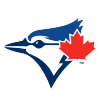 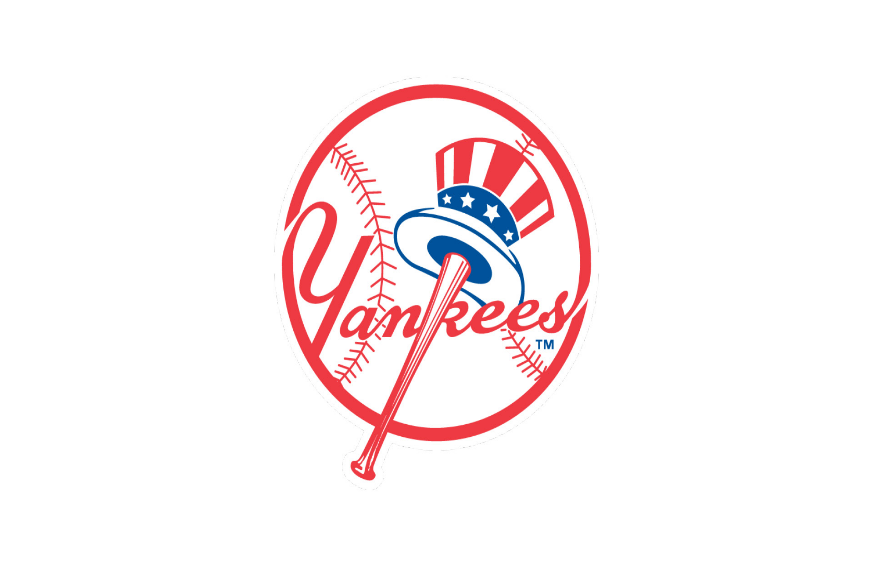 Toronto Blue Jays vs New York Yankees 
Sun • June 30, 2024, • 01.37 PMToronto, ON — Rogers Centre4 Seats Section 128 Row 13   Seats 1 thru 4 